Муниципальное бюджетное  дошкольное образовательное учреждениеЛакедемоновский детский сад « Ивушка»Неклиновского район Ростовской областиОТЧЕТ О ВЫПОЛНЕНИИ ПЛАНА МЕРОПРИЯТИЙ ПО ПРОФИЛАКТИКЕ И ПРОТИВОДЕЙСТВИЮ КОРРУПЦИИ                 в МБДОУ Лакедемоновском детском саду «Ивушка»за 2020-2021 учебный годс.Лакедемоновка2021г. 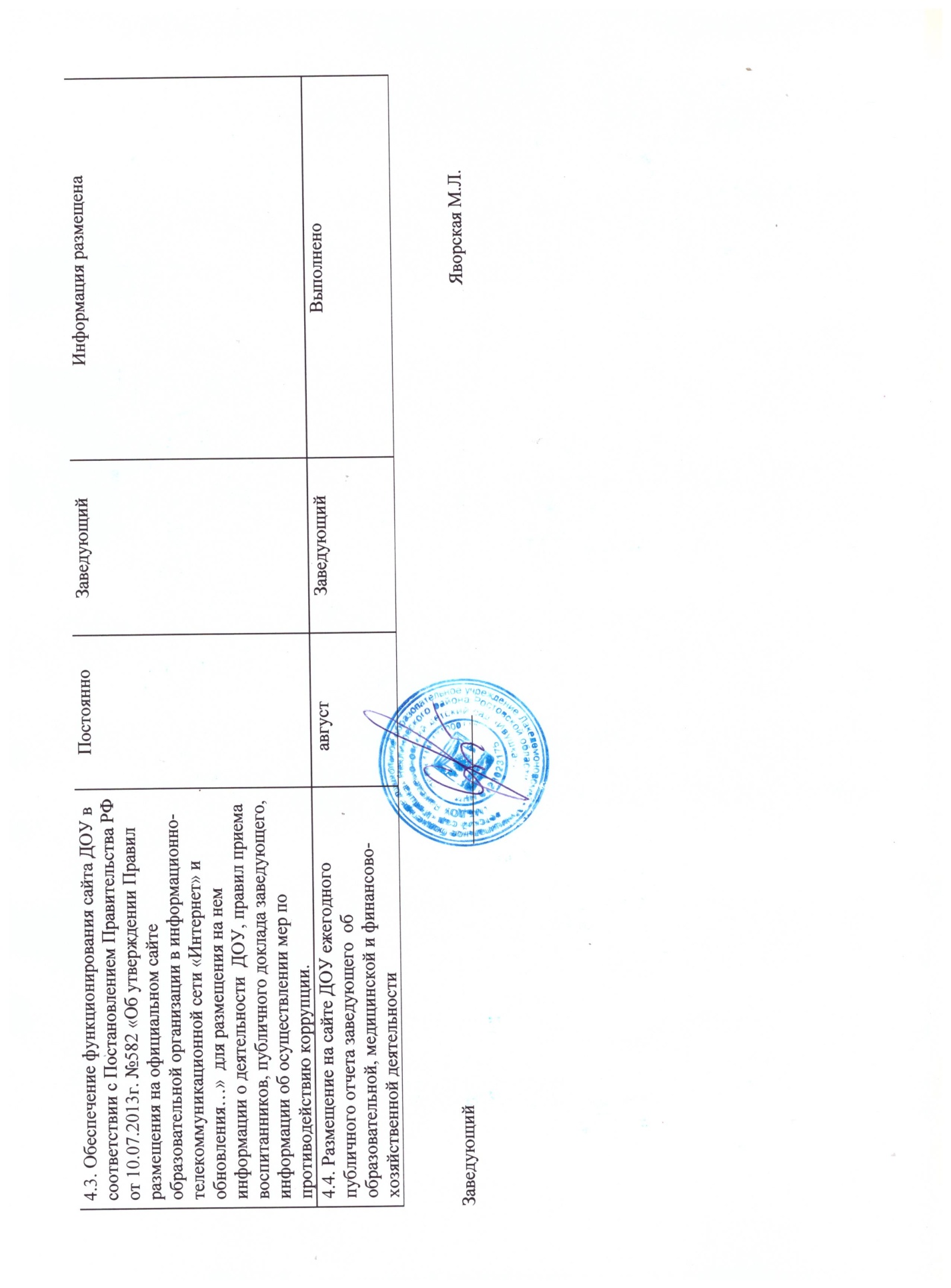 Наименование мероприятияСроки проведенияОтветственныйРезультат исполнения1.Меры по развитию правовой основы в области противодействия коррупции,   совершенствование кадровой работы  по профилактике коррупционных  правонарушений 1.Меры по развитию правовой основы в области противодействия коррупции,   совершенствование кадровой работы  по профилактике коррупционных  правонарушений 1.Меры по развитию правовой основы в области противодействия коррупции,   совершенствование кадровой работы  по профилактике коррупционных  правонарушений 1.Меры по развитию правовой основы в области противодействия коррупции,   совершенствование кадровой работы  по профилактике коррупционных  правонарушений 1.1. Рассмотрение вопросов исполнения законодательства в области противодействия коррупции на Общих собраниях трудового коллектива.2 раза в годЗаведующийНа общих собраниях трудового коллектива, рассматривались вопросы исполнения законодательства.1.2. Ознакомление   работников   ДОУ   с     нормативными    документами     по антикоррупционной  деятельности      В течение годаЗаведующийРаботники   ДОУ   с     нормативными    документами     по антикоррупционной  деятельности ознакомлены1.3.  Мониторинг изменений действующего законодательства в области противодействия коррупции В течение годаЗаведующий, ответственные за профилактикуЗаконодательство в области противодействия коррупции изучено.1.4.Анализ деятельности работников ДОУ, на которых возложены обязанности по профилактике коррупционных и иных правонарушений2 раза в годЗаведующийВыполнено1.5.Отчет о реализации плана по противодействию коррупции в ДОУ1 раз в кварталЗаведующий, ответственные лицаВыполнено1.6.Осуществление контроля за соблюдением законодательства РФ в сфере противодействия коррупции.ПостоянноЗаведующий, ответственные за профилактикуВыполнено1.7.Обеспечение системы прозрачности при принятии решений по кадровым вопросамПостоянноЗаведующийВыполнено2. Меры по совершенствованию функционирования  ДОУ в целях предупреждения коррупции2. Меры по совершенствованию функционирования  ДОУ в целях предупреждения коррупции2. Меры по совершенствованию функционирования  ДОУ в целях предупреждения коррупции2. Меры по совершенствованию функционирования  ДОУ в целях предупреждения коррупции2.1. Организация проверки достоверности представляемых гражданином персональных данных и иных сведений при поступлении на работу в МДОУ.ПостоянноЗаведующийПри поступлении на работу  все персональные данные  и иные сведения проверяются на достоверность. Работник предоставляет оригиналы своих документов.2.2. Организация и проведение инвентаризации муниципального имущества по анализу эффективности использования.ДекабрьКомиссия по инвентаризацииОрганизована и проведена инвентаризация имущества ДОУ.2.3. Проведение внутреннего контроля:- организация питания воспитанников;- соблюдение  прав всех участников образовательного процесса.ПостоянноЗаведующий, ППОВыполнено2.4.  Усиление контроля за недопущением фактов неправомерного взимания денежных средств с родителей (законных представителей) в ДОУПостоянноЗаведующийОбращений не поступало2.5.  Организация систематического контроля за выполнением законодательства о противодействии коррупции в ДОУ при организации работы по вопросам охраны трудаПостоянноЗаведующийВыполнено2.6. Размещение  информации по антикоррупционной тематике  на официальном сайте ДОУ  и на стендах в  ДОУ:копия лицензии на право ведения образовательной  деятельности;режим работы; Порядок комплектования муниципальных образовательных учреждений.ПостоянноЗаведующийИнформация размещена, периодически обновляется.2.7. Осуществление экспертизы жалоб и обращений граждан, поступающих через системы общего пользования (почтовый, электронный адреса, телефон) на действия (бездействия) заведующего  и сотрудников ДОУ  с точки зрения наличия сведений о фактах коррупции и организации их проверкиПо мере поступленияЗаведующий, ответственные лица, члены комиссииЖалоб и обращений родителей о наличии сведений о фактах коррупции и проверки наличия фактов, указанных в обращениях – не поступало.2.8. Проведение оценки должностных обязанностей педагогических работников, исполнение которых в наибольшей мере подвержено риску коррупционных проявлений.В течение годаЗаведующий, ответственные лица, комиссияВыполнено2.9. Проведение групповых и общих  родительских собраний с целью разъяснения политики ДОУ в отношении коррупции.1 раз в годЗаведующий, ответственные лица, воспитателисентябрь-октябрь 2020г.2.10. Проведение отчётов заведующего ДОУ перед родителями воспитанников 1 раз в годЗаведующийВыполнено2.11. Инструктивные совещания работников ДОУ «Коррупция и ответственность за коррупционные деяния» В течение годаЗаведующийсовещание от    12..10.2020г.«Кодекс этики служебного поведения работников».3. Меры по правовому просвещению и повышению антикоррупционной компетентности сотрудников, воспитанников  ДОУ и их родителей3. Меры по правовому просвещению и повышению антикоррупционной компетентности сотрудников, воспитанников  ДОУ и их родителей3. Меры по правовому просвещению и повышению антикоррупционной компетентности сотрудников, воспитанников  ДОУ и их родителей3. Меры по правовому просвещению и повышению антикоррупционной компетентности сотрудников, воспитанников  ДОУ и их родителей3.1. Проведение мероприятий по гражданской и правовой сознательности «Мой выбор» с детьми и взрослыми В течение годаЗаведующийПроведено3.2. Изготовление памяток для родителей  «Это важно знать!»мартОтветственные за профилактикуИзготовлены3.3. Работа с педагогами:   круглый стол     «Формирование антикоррупционной и нравственно-правовой культуры»     МайЗаведующий,ответственные за профилактикуПроведен4. Обеспечение  доступа родителям (законным представителям)  к информации о деятельности  ДОУ, установление обратной связи 4. Обеспечение  доступа родителям (законным представителям)  к информации о деятельности  ДОУ, установление обратной связи 4. Обеспечение  доступа родителям (законным представителям)  к информации о деятельности  ДОУ, установление обратной связи 4. Обеспечение  доступа родителям (законным представителям)  к информации о деятельности  ДОУ, установление обратной связи 4.1. Информирование родителей (законных представителей) о правилах приема в ДОУ ПостоянноЗаведующийПроводится систематически4.2. Проведение ежегодного опроса родителей воспитанников  ДОУ с целью определения степени их удовлетворенности работой  ДОУ, качеством предоставляемых образовательных услуг.майВоспитателиПроведен опрос родителей воспитанников ДОУ с целью определения степени их удовлетворенности работой ДОУ, качеством предоставляемых медицинских и образовательных услуг (удовлетворенность составила 93%)